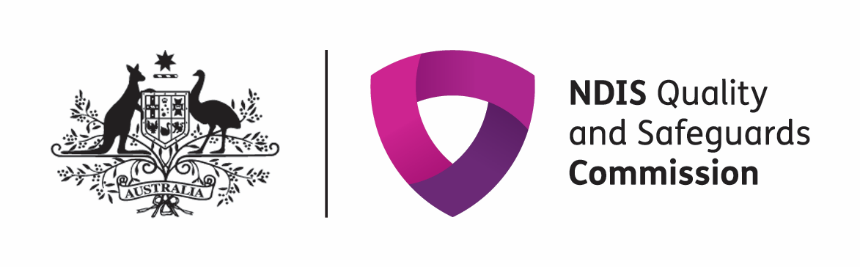 尊敬的全国残障保险计划参与者：本函旨在介绍全新的全国残障保险计划（NDIS）质量和安全保障委员会。简称NDIS委员会。该委员会于2018年7月1日在南澳大利亚和新南威尔士启动。NDIS委员会将确保您安全优质地通过NDIS获得支持。您有权保持安全，并获得优质服务。您有权投诉。我们会怎么做确保服务提供者善待您。告诉工作人员他们必须遵守NDIS行为准则中的规定。让服务提供者报告虐待、疏忽和其他不良事件。提供信息和建议以改善服务。接受投诉您可以就自己通过NDIS获得的支持提出投诉。先与您的服务提供者沟通您可以从家人、朋友或倡言者处得到帮助。如果相关服务提供者没有帮您，或者您不想与他们沟通，则向NDIS委员会求助。我们会听您诉说，并尽力改善。提出申诉您可以致电我们提出投诉。 电话：1800 035544 （座机免费）。或者您可以在我们的网站上填写投诉表：www.ndiscommission.gov.au我们将于2018年7月2日起开始办公。您可以从宣传和信息服务处获得更多信息。表达意见可帮您和其他人让世界变美好。顺致敬意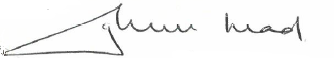 Graeme HeadNDIS 委员会候任主席